CAJA DE LA VIVIENDA POPULARINFORME MENSUAL DE GESTIÓN Y OPORTUNIDAD DE LAS RESPUESTAS A LAS PQRSDPeriodo: 01 al 31 de mayo de 2024Bogotá D.C., 24 de mayo de 2024TABLA DE CONTENIDO1. INTRODUCCIÓNEn el presente informe se realiza el análisis a las Peticiones, Quejas, Reclamos, Sugerencias y Denuncias por Actos de Corrupción (PQRSD) que fueron registradas y recibidas en la Caja de la Vivienda Popular (CVP) durante mayo de 2024 a través de los canales de atención dispuestos para tal fin.Así mismo este informe incluye la información de las PQRSD, a las cuales se les dio respuesta de manera inoportuna durante el primer cuatrimestre del 2024.De igual manera se identifican las tipologías interpuestas, las dependencias receptoras y emisoras de las respuestas a las PQRSD y los tiempos promedios de respuestas en días hábiles, con el fin de determinar el indicador de eficacia relacionado con la oportunidad a las respuestas a las PQRSD recibidas y registradas en Bogotá te escucha.Se debe aclarar que se tomó como fecha de inicio de los términos de Ley, el día siguiente al que las PQRSD quedaron registradas en el Sistema Distrital de Quejas y Soluciones (SDQS) Bogotá te escucha (www.bogota.gov.co/sdqs), atendiendo los lineamientos de la Secretaría General de la Alcaldía Mayor de Bogotá D.C.OBJETIVO Y ALCANCEEl objetivo es analizar la gestión de las PQRSD recibidas y registradas en la Caja de la Vivienda Popular en el Sistema Distrital de Quejas y Soluciones – Bogotá te escucha, para mayo del 2024 y las respuestas inoportunas en el primer cuatrimestre del 2024.Se analizará la gestión de las PQRSD recibidas y registradas en mayo del 2024, en relación con determinar el tiempo promedio empleado para registrar la respuesta definitiva en Bogotá te escucha, por las diferentes dependencias responsables de la solución a las PQRSD, canales de interacción, tipologías, quejas y reclamos recibidos y registrados, peticiones clasificadas por subtema o tipo de trámite, número de PQRSD trasladadas por no competencia, subtema Veedurías ciudadanas, tipo de requirente y calidad del requirente.De igual manera se incluirá la información de las PQRSD que fueron contestadas inoportunamente durante el primer cuatrimestre del 2024METODOLOGÍASe analizó la información registrada en el Sistema Distrital de Quejas y Soluciones - Bogotá te escucha sobre las distintas PQRSD registradas y recibidas en mayo del 2024.La información del reporte del mes es: fecha de ingreso, número de la PQRSD, número radicado de entrada, fecha de radicado de respuesta, número radicado de salida, dependencia, canal, tipo de petición y asunto. Al reporte generado, se le incorpora columnas para el cálculo de tiempo de Ley (días hábiles), el cálculo en días hábiles de respuesta y la columna que indica si la respuesta fue oportuna o inoportuna.GESTIÓN DE LAS PQRSD REGISTRADAS Y RECIBIDAS EN MAYO DE 2024Número de PQRSD registradas yrecibidasDurante mayo del 2024 se registraron y recibieron 578 PQRSD (ver Gráfica No. 1), las cuales se encuentran en el Sistema Distrital de Quejas y Soluciones Bogotá Te Escucha (SDQS), cumpliendo el Decreto 371 de 2010 expedido por la Alcaldía Mayor de Bogotá “Por el cual se establecen lineamientos para preservar y fortalecer la transparencia y para la prevención de la corrupción en las Entidades y Organismos del Distrito Capital”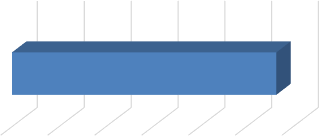 Fuente: Bogotá te escuchaCanales de Interacción en Bogotá te escuchaDe los canales dispuestos para la recepción de PQRSD se identificó que los más utilizados por la ciudadanía fueron: el canal escrito con una participación del 57,44% (332), el canal e-mail con 37,02% (214), el canal web con un 4,50% (26), el buzón con 0,52% (3), el telefónico con un 0,35%(2) y el presencial con una participación del 0,17% (1).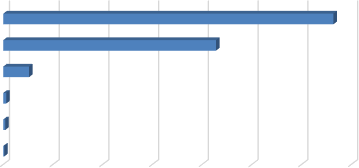 Fuente: Bogotá te escuchaTipologías de las PQRSD en Bogotá te escuchaDe las 578 PQRSD registradas y recibidas en mayo, el Derecho de Petición de Interés Particular fue la tipología más utilizada por la ciudadanía, con una participación del 90,66% (524), seguido del Derecho de Petición de Interés General con un 4,33% (25), la Solicitud de Copia con un 2,60% (15), el Reclamo con un 1,21% (7), la Consulta con un 0,86% (5), la Solicitud de Acceso a la Información y la Queja cada una con un 0,17% (1) respectivamente.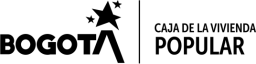 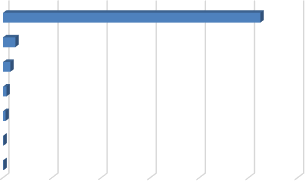 Fuente: Bogotá te escuchaEn cumplimiento de la Ley 1712 de 2014 “Por medio de la cual se crea la Ley de Transparencia y del Derecho de Acceso a la Información Pública Nacional y se dictan otras disposiciones” y el Decreto 103 de 2015 “Por el cual se reglamenta parcialmente la Ley 1712 de 2014 y se dictan otras disposiciones”, las siguientes son las solicitudes de acceso a la información que fueron registradas y recibidas por la Entidad:Número de solicitudes de información recibidas	1Número de solicitudes trasladadas a otra institución	0Se negó la información	0Quejas y Reclamos recibidos y registrados durante mayoNúmero de PQRSD reiteradas por tema o tipo de servicioDel total de las peticiones recibidas por tipo de solicitud se evidencia que la más reiterada corresponde a la Dirección de Reasentamientos con requerimiento sobre el estado del proceso con un 10,90%, seguido de la Dirección de Mejoramiento de Vivienda con información relacionada con el plan terraza con una participación del 10,38% y en tercer lugar la Dirección de Urbanizaciones y Titulación con solicitudes de levantamiento de hipoteca con un 9,52%.3.5.1 Denuncias por presuntos por Actos de Corrupción para la identificación de riesgosPara mayo del 2024 en la Caja de la Vivienda Popular no se recibieron ni se registraron Denuncias por presuntos Actos de Corrupción para la identificación de riesgos.Número de PQRSD Trasladadas por no CompetenciaDel total de PQRSD registradas y recibidas en la Caja de la Vivienda Popular durante mayo, 8 peticiones fueron trasladadas por no competencia a otras Entidades.Fuente: Bogotá te escuchaSubtema Veedurías CiudadanasEn mayo del 2024 no hubo peticiones con subtema de Veedurías CiudadanaTipo de RequirenteDe las 578 PQRSD registradas y recibidas en mayo, el 96,37% (557) son personas naturales.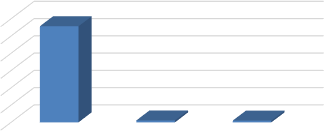 Fuente: Bogotá te escuchaCalidad del RequirenteLas normas colombianas permiten que cualquier persona, natural o jurídica, presente peticiones respetuosas a las autoridades, de acuerdo con lo contemplado en el artículo 23 de la Constitución Política de Colombia.Fuente: Bogotá te escucha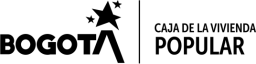 OPORTUNIDAD DE RESPUESTA A LAS PQRSDPQRSD cerradas en el períodoDe las 578 PQSD registradas y recibidas durante mayo del 2024, se evidencia en Bogotá te escucha que, con corte al 24 de junio del 2024, se encuentran cerradas un total de 572 peticiones y 6 se encuentran en trámite.Tiempo Promedio de Respuesta por Tipología y Dependencia mayo 2024Fuente: Bogotá te escuchaRespuestas con cierre inoportuno – primer cuatrimestre 2024Fuente: Bogotá te escuchaCONCLUSIONESDe acuerdo con las PQRSD interpuestas por la ciudadanía en mayo de 2024 ante la Caja de la Vivienda Popular - CVP, se puede concluir que:De los canales dispuestos para la recepción de PQRSD se identificó que los más utilizados por la ciudadanía fueron: el canal escrito con una participación del 57,44% (332), el canal e-mail con 37,02% (214), el canal web con un 4,50% (26), el buzón con 0,52% (3), el telefónico con un 0,35% (2) y el presencial con una participación del 0,17% (1).De las 578 PQRSD registradas y recibidas en mayo, el Derecho de Petición de Interés Particular fue la tipología más utilizada por la ciudadanía, con una participación del 90,66% (524), seguido del Derecho de Petición de Interés General con un 4,33% (25), la Solicitud de Copia con un 2,60% (15), el Reclamo con un 1,21% (7), la Consulta con un 0,86% (5), la Solicitud de Acceso a la Información y la Queja cada una con un 0,17%(1) respectivamente.	Por último y no obstante la responsabilidad de cada una de las dependencias de la CVP, de dar respuesta oportuna a las PQRSD interpuestas por la ciudadanía, es importante tener en cuenta el seguimiento que realiza la Dirección de Gestión Corporativa - Proceso de Servicio al Ciudadano, a las PQRSD por medio de la herramienta denominada alarmas PQRSD, donde se reportan todos los requerimientos que tienen las dependencias de la CVP, como método de prevención para el cierre de requerimientos dentro del tiempo establecido por la Ley. Este reporte se envía a cada una de las dependencias de la Entidad, con el fin de que se efectué su revisión y así garantizar el derecho fundamental de petición a la ciudadanía.MARTHA JANETH CARREÑO LIZARAZODirectora de Gestión Corporativamcarrenol@cajaviviendapopular.gov.coElaboró: Roberto Carlos Narváez Cortés – ContratistaTABLA No. 1 – Quejas y reclamos registrados y recibidos durante mayoTABLA No. 1 – Quejas y reclamos registrados y recibidos durante mayoTABLA No. 1 – Quejas y reclamos registrados y recibidos durante mayoTABLA No. 1 – Quejas y reclamos registrados y recibidos durante mayoTABLA No. 1 – Quejas y reclamos registrados y recibidos durante mayoTABLA No. 1 – Quejas y reclamos registrados y recibidos durante mayoTABLA No. 1 – Quejas y reclamos registrados y recibidos durante mayoTABLA No. 1 – Quejas y reclamos registrados y recibidos durante mayoNoFecha ingresoNúmero petición SDQSDependenciaTipo de peticiónRespuesta OportunaAsuntoReiteración en el tema durante elmes17/05/20242504342024Dirección de ReasentamientosReclamoSíReclamación por documentos entregadosNo27/05/20242508122024Dirección de ReasentamientosReclamoSíReclamación por respuesta irrespetuosaNoTABLA No. 1 – Quejas y reclamos registrados y recibidos durante mayoTABLA No. 1 – Quejas y reclamos registrados y recibidos durante mayoTABLA No. 1 – Quejas y reclamos registrados y recibidos durante mayoTABLA No. 1 – Quejas y reclamos registrados y recibidos durante mayoTABLA No. 1 – Quejas y reclamos registrados y recibidos durante mayoTABLA No. 1 – Quejas y reclamos registrados y recibidos durante mayoTABLA No. 1 – Quejas y reclamos registrados y recibidos durante mayoTABLA No. 1 – Quejas y reclamos registrados y recibidos durante mayoNoFecha ingresoNúmero petición SDQSDependenciaTipo de peticiónRespuesta OportunaAsuntoReiteración en el tema durante elmes39/05/20242545352024Dirección de Mejoramiento de ViviendaReclamoSíReclamación plan terrazaNo410/05/20242556122024Dirección de Urbanizaciones y TitulaciónReclamoSíReclamación por posesión de predioNo514/05/20242585212024Dirección	de ReasentamientosReclamoSíReclamación por no pago de arriendoNo623/05/20242735452024Dirección de Mejoramiento de ViviendaReclamoSíReclamación por incumplimiento de citas para plan terrazaNo723/05/20242736332024Dirección	de ReasentamientosReclamoSíReclamación por la no entrega de vivienda definitivaNo82/05/20242456812024Dirección	de ReasentamientosQuejaSíQueja por no acceso al proceso de reubicaciónNoTABLA No. 2 – Tema o tipo de servicioTOTALEstado del proceso de reubicación63Plan terrazas60Solicitud de levantamiento de hipoteca55Estado del proceso de la titulación39Desembolsos Valor Único de Reconocimiento39Relocalización transitoria pago de arriendo32Ingreso al programa de reasentamientos31Solicitud de titulo29TABLA No. 2 – Tema o tipo de servicioTOTALEntrega del predio en alto riesgo28Solicitud Certificación Contractual27Entrega definitiva de vivienda usada o nueva25Acto de reconocimiento en sitio propio23Estado del proceso de mejoras de vivienda17Obras intervenidas a escala barrial - vías14Consulta pagos de impuestos prediales13Solucionado por traslado8Solicitud de mejoramiento de barrios7Expedición de paz y salvo7Estructuración de proyectos7Solicita copia acto administrativo7Procesos de pertenencia5Solicitud copia expediente del proceso5Requerimiento de certificado de ingresos y retenciones4Solicitud de certificación exfuncionarios4Solicitud cruce de cedulas4Atención de Solicitudes Ciudadanas3Solicitud certificado CETIL3Solicitud devolución de documentos3Ingreso de un Reclamo Queja o Sugerencia en el Sistema Distrital deQuejas y Soluciones2Solicitud de pago excontratistas2Seguimiento y control a la gestión2Vacantes laborales2Mejoras de salones comunales1Solicitud de cita con el Director(a) de Reasentamientos1Renuncia al proceso de reasentamientos1Renuncia a la titulación1Verificación estado de cuenta1Solicitud cita con el Director(a) de titulación1Solicitud de aclaración al peticionario1Curaduría pública y social1Total, general578TABLA No. 3 - TRASLADOS POR NO COMPETENCIAENTIDADTOTALSecretaría del Hábitat3Secretaría de Planeación2Catastro1IDU1Secretaría de Hacienda1Total8TABLA No. 4 – CALIDAD DEL REQUIRIENTETABLA No. 4 – CALIDAD DEL REQUIRIENTETABLA No. 4 – CALIDAD DEL REQUIRIENTEPETICIONARIOCANTIDADPORCENTAJEIdentificado56898,27%Anónimo101,73%TOTAL578100,00%TABLA No. 4 - TIEMPO PROMEDIO DE RESPUESTA A PQRSD EN DÍAS HÁBILESTABLA No. 4 - TIEMPO PROMEDIO DE RESPUESTA A PQRSD EN DÍAS HÁBILESTABLA No. 4 - TIEMPO PROMEDIO DE RESPUESTA A PQRSD EN DÍAS HÁBILESTABLA No. 4 - TIEMPO PROMEDIO DE RESPUESTA A PQRSD EN DÍAS HÁBILESTABLA No. 4 - TIEMPO PROMEDIO DE RESPUESTA A PQRSD EN DÍAS HÁBILESTABLA No. 4 - TIEMPO PROMEDIO DE RESPUESTA A PQRSD EN DÍAS HÁBILESTABLA No. 4 - TIEMPO PROMEDIO DE RESPUESTA A PQRSD EN DÍAS HÁBILESTABLA No. 4 - TIEMPO PROMEDIO DE RESPUESTA A PQRSD EN DÍAS HÁBILESTABLA No. 4 - TIEMPO PROMEDIO DE RESPUESTA A PQRSD EN DÍAS HÁBILESTABLA No. 4 - TIEMPO PROMEDIO DE RESPUESTA A PQRSD EN DÍAS HÁBILESTABLA No. 4 - TIEMPO PROMEDIO DE RESPUESTA A PQRSD EN DÍAS HÁBILESDEPENDENCIATIPOLOGÍATIPOLOGÍATIPOLOGÍATIPOLOGÍATIPOLOGÍATIPOLOGÍATIPOLOGÍATIPOLOGÍATIPOLOGÍATIPOLOGÍADEPENDENCIADENUNCIA POR ACTOS	DE CORRUPCIÓNCONSULTADERECHO	DEPETICIÓN	DE INTERES GENERALDERECHO	DEPETICIÓN	DE INTERES PARTICULARRECLAMO QUEJASOLICITUD DE ACCESO A LA INFORMACIÓNSOLICITUD	DE COPIASUGERENCIA FELICITACIÓNDENUNCIA POR ACTOS	DE CORRUPCIÓNCONSULTADERECHO	DEPETICIÓN	DE INTERES GENERALDERECHO	DEPETICIÓN	DE INTERES PARTICULARRECLAMO QUEJASOLICITUD DE ACCESO A LA INFORMACIÓNSOLICITUD	DE COPIASUGERENCIA FELICITACIÓNDENUNCIA POR ACTOS	DE CORRUPCIÓNCONSULTADERECHO	DEPETICIÓN	DE INTERES GENERALDERECHO	DEPETICIÓN	DE INTERES PARTICULARRECLAMO QUEJASOLICITUD DE ACCESO A LA INFORMACIÓNSOLICITUD	DE COPIASUGERENCIA FELICITACIÓNDENUNCIA POR ACTOS	DE CORRUPCIÓNCONSULTADERECHO	DEPETICIÓN	DE INTERES GENERALDERECHO	DEPETICIÓN	DE INTERES PARTICULARRECLAMO QUEJASOLICITUD DE ACCESO A LA INFORMACIÓNSOLICITUD	DE COPIASUGERENCIA FELICITACIÓNDENUNCIA POR ACTOS	DE CORRUPCIÓNCONSULTADERECHO	DEPETICIÓN	DE INTERES GENERALDERECHO	DEPETICIÓN	DE INTERES PARTICULARRECLAMO QUEJASOLICITUD DE ACCESO A LA INFORMACIÓNSOLICITUD	DE COPIASUGERENCIA FELICITACIÓNDENUNCIA POR ACTOS	DE CORRUPCIÓNCONSULTADERECHO	DEPETICIÓN	DE INTERES GENERALDERECHO	DEPETICIÓN	DE INTERES PARTICULARRECLAMO QUEJASOLICITUD DE ACCESO A LA INFORMACIÓNSOLICITUD	DE COPIASUGERENCIA FELICITACIÓNDENUNCIA POR ACTOS	DE CORRUPCIÓNCONSULTADERECHO	DEPETICIÓN	DE INTERES GENERALDERECHO	DEPETICIÓN	DE INTERES PARTICULARRECLAMO QUEJASOLICITUD DE ACCESO A LA INFORMACIÓNSOLICITUD	DE COPIASUGERENCIA FELICITACIÓNDENUNCIA POR ACTOS	DE CORRUPCIÓNCONSULTADERECHO	DEPETICIÓN	DE INTERES GENERALDERECHO	DEPETICIÓN	DE INTERES PARTICULARRECLAMO QUEJASOLICITUD DE ACCESO A LA INFORMACIÓNSOLICITUD	DE COPIASUGERENCIA FELICITACIÓNDENUNCIA POR ACTOS	DE CORRUPCIÓNCONSULTADERECHO	DEPETICIÓN	DE INTERES GENERALDERECHO	DEPETICIÓN	DE INTERES PARTICULARRECLAMO QUEJASOLICITUD DE ACCESO A LA INFORMACIÓNSOLICITUD	DE COPIASUGERENCIA FELICITACIÓNDENUNCIA POR ACTOS	DE CORRUPCIÓNCONSULTADERECHO	DEPETICIÓN	DE INTERES GENERALDERECHO	DEPETICIÓN	DE INTERES PARTICULARRECLAMO QUEJASOLICITUD DE ACCESO A LA INFORMACIÓNSOLICITUD	DE COPIASUGERENCIA FELICITACIÓNDirección de Gestión Corporativa62,86Dirección	deMejoramiento	de Barrios11,8612,6Dirección	deMejoramiento	de Vivienda1614,9414,510Dirección	de Reasentamientos14,1712,8813158,67Dirección	de Urbanizaciones y Titulación66,59,444Dirección General12Dirección Jurídica7Oficina de Control Disciplinario Interno1Subdirección Administrativa13Subdirección Financiera117,85TABLA No. 5 – CIERRE INOPORTUNO DE LAS PQRSDTABLA No. 5 – CIERRE INOPORTUNO DE LAS PQRSDTABLA No. 5 – CIERRE INOPORTUNO DE LAS PQRSDTABLA No. 5 – CIERRE INOPORTUNO DE LAS PQRSDTABLA No. 5 – CIERRE INOPORTUNO DE LAS PQRSDTABLA No. 5 – CIERRE INOPORTUNO DE LAS PQRSDTABLA No. 5 – CIERRE INOPORTUNO DE LAS PQRSDTABLA No. 5 – CIERRE INOPORTUNO DE LAS PQRSDNoFecha ingresoNúmero petición SDQSDependenciaTipo	dePeticiónTiem po para emitir respu estaFecha radicado de respuestaGestión en días hábiles12/01/202410152024Dirección	deReasentamientosDerecho de Petición de Interés Particular1525/01/20241629/01/2024340642024Dirección de Mejoramiento de ViviendaDerecho de Petición de Interés Particular1531/01/202416310/01/2024364882024Dirección	de ReasentamientosSolicitud de Copia1025/01/202411410/01/2024366372024Dirección	deReasentamientosSolicitud de Copia1025/01/202411512/01/2024383322024Dirección	de ReasentamientosReclamo155/02/202416611/01/2024383512024Dirección	de ReasentamientosReclamo155/02/202417712/01/2024435322024Dirección	de ReasentamientosDerecho de Petición de Interés Particular156/02/202417812/01/2024435332024Dirección	de ReasentamientosDerecho de Petición de Interés Particular155/02/202416915/01/2024435342024Dirección	de ReasentamientosDerecho de Petición de Interés Particular106/02/2024161015/01/2024438632024Dirección	de ReasentamientosDerecho de Petición de Interés Particular156/02/202416TABLA No. 5 – CIERRE INOPORTUNO DE LAS PQRSDTABLA No. 5 – CIERRE INOPORTUNO DE LAS PQRSDTABLA No. 5 – CIERRE INOPORTUNO DE LAS PQRSDTABLA No. 5 – CIERRE INOPORTUNO DE LAS PQRSDTABLA No. 5 – CIERRE INOPORTUNO DE LAS PQRSDTABLA No. 5 – CIERRE INOPORTUNO DE LAS PQRSDTABLA No. 5 – CIERRE INOPORTUNO DE LAS PQRSDTABLA No. 5 – CIERRE INOPORTUNO DE LAS PQRSDNoFecha ingresoNúmero petición SDQSDependenciaTipo	dePeticiónTiem po para emitir respu estaFecha radicado de respuestaGestión en días hábiles1112/01/2024440432024Dirección	de ReasentamientosDerecho de Petición de Interés Particular105/02/2024161212/01/2024447432024Dirección	de ReasentamientosDerecho de Petición de Interés Particular156/02/2024171312/01/2024450242024Dirección	de ReasentamientosDerecho de Petición de Interés Particular155/02/2024161415/01/2024485132024Dirección	deMejoramiento	de ViviendaDerecho de Petición de Interés Particular1512/02/2024201515/01/2024485602024Dirección	de ReasentamientosDerecho de Petición de Interés Particular156/02/2024161615/01/2024487972024Dirección	deMejoramiento	de ViviendaDerecho de Petición de Interés Particular1013/02/2024211715/01/2024492052024Dirección	de ReasentamientosDerecho de Petición de Interés Particular156/02/2024161815/01/2024499502024Dirección	de ReasentamientosDerecho de Petición de Interés Particular156/02/2024161915/01/2024499632024Dirección	de ReasentamientosDerecho de Petición de Interés Particular156/02/2024162016/01/2024508892024Dirección	deGestión CorporativaDerecho de Petición de Interés Particular158/02/202417TABLA No. 5 – CIERRE INOPORTUNO DE LAS PQRSDTABLA No. 5 – CIERRE INOPORTUNO DE LAS PQRSDTABLA No. 5 – CIERRE INOPORTUNO DE LAS PQRSDTABLA No. 5 – CIERRE INOPORTUNO DE LAS PQRSDTABLA No. 5 – CIERRE INOPORTUNO DE LAS PQRSDTABLA No. 5 – CIERRE INOPORTUNO DE LAS PQRSDTABLA No. 5 – CIERRE INOPORTUNO DE LAS PQRSDTABLA No. 5 – CIERRE INOPORTUNO DE LAS PQRSDNoFecha ingresoNúmero petición SDQSDependenciaTipo	dePeticiónTiem po para emitir respu estaFecha radicado de respuestaGestión en días hábiles2116/01/2024513822024Dirección	de ReasentamientosDerecho de Petición de Interés Particular158/02/2024172216/01/2024519072024Dirección	de Mejoramiento de ViviendaDerecho de Petición de InterésParticular1512/02/2024192316/01/2024519472024Dirección	de Gestión CorporativaDerecho de Petición de InterésParticular157/02/2024162416/01/2024520742024Dirección	de Mejoramiento de ViviendaDerecho de Petición de InterésParticular1513/02/2024202517/01/2024531282024Dirección	de ReasentamientosDerecho de Petición de InterésParticular1512/02/2024182631/01/2024576392024Dirección	de Mejoramiento de ViviendaDerecho de Petición de InterésParticular1527/02/2024192719/01/2024587012024Dirección	de Mejoramiento	deViviendaDerecho de Petición de InterésParticular1512/02/2024162819/01/2024589892024Dirección	de Mejoramiento	deViviendaDerecho de Petición de InterésParticular1513/02/2024172922/01/2024600922024Dirección	de Mejoramiento	deViviendaDerecho de Petición de InterésParticular1513/02/2024163022/01/2024604202024Dirección	de Mejoramiento	deViviendaDerecho de Petición de InterésGeneral1513/02/202416TABLA No. 5 – CIERRE INOPORTUNO DE LAS PQRSDTABLA No. 5 – CIERRE INOPORTUNO DE LAS PQRSDTABLA No. 5 – CIERRE INOPORTUNO DE LAS PQRSDTABLA No. 5 – CIERRE INOPORTUNO DE LAS PQRSDTABLA No. 5 – CIERRE INOPORTUNO DE LAS PQRSDTABLA No. 5 – CIERRE INOPORTUNO DE LAS PQRSDTABLA No. 5 – CIERRE INOPORTUNO DE LAS PQRSDTABLA No. 5 – CIERRE INOPORTUNO DE LAS PQRSDNoFecha ingresoNúmero petición SDQSDependenciaTipo	dePeticiónTiem po para emitir respu estaFecha radicado de respuestaGestión en días hábiles3122/01/2024606222024Dirección	deMejoramiento	de ViviendaDerecho de Petición de InterésParticular1514/02/2024173222/01/2024606892024Dirección	de Mejoramiento de ViviendaDerecho de Petición de InterésParticular1513/02/2024163322/01/2024606902024Dirección	de Mejoramiento de ViviendaDerecho de Petición de InterésParticular1513/02/2024163422/01/2024620942024Dirección	de Mejoramiento de ViviendaRECLAMO1513/02/2024163522/01/2024622032024Dirección	de Mejoramiento de ViviendaDerecho de Petición de InterésParticular1513/02/2024163630/01/2024645632024Dirección	de Mejoramiento de ViviendaDerecho de Petición de InterésParticular1522/02/2024173725/01/2024688402024Dirección	de Mejoramiento de ViviendaDerecho de Petición de InterésParticular1516/02/2024163826/01/2024706962024Dirección	de Mejoramiento	deViviendaDerecho de Petición de InterésParticular1519/02/2024163929/01/2024736862024Subdirección FinancieraDerecho de Petición de InterésParticular1521/02/202417TABLA No. 5 – CIERRE INOPORTUNO DE LAS PQRSDTABLA No. 5 – CIERRE INOPORTUNO DE LAS PQRSDTABLA No. 5 – CIERRE INOPORTUNO DE LAS PQRSDTABLA No. 5 – CIERRE INOPORTUNO DE LAS PQRSDTABLA No. 5 – CIERRE INOPORTUNO DE LAS PQRSDTABLA No. 5 – CIERRE INOPORTUNO DE LAS PQRSDTABLA No. 5 – CIERRE INOPORTUNO DE LAS PQRSDTABLA No. 5 – CIERRE INOPORTUNO DE LAS PQRSDNoFecha ingresoNúmero petición SDQSDependenciaTipo	dePeticiónTiem po para emitir respu estaFecha radicado de respuestaGestión en días hábiles4031/01/2024751332024Dirección	de Mejoramiento	deViviendaDerecho de Petición de InterésParticular1522/02/2024164130/01/2024752272024Subdirección FinancieraDerecho de Petición de InterésParticular1527/02/2024204230/01/2024760002024Subdirección FinancieraDerecho de Petición de InterésParticular1521/02/2024164330/01/2024760922024Subdirección FinancieraDerecho de Petición de InterésParticular1521/02/2024164430/01/2024761022024Subdirección FinancieraDerecho de Petición de InterésParticular1527/02/2024204530/01/2024761142024Subdirección FinancieraDerecho de Petición de InterésParticular1521/02/2024164631/01/2024773232024Dirección	de Mejoramiento	deViviendaDerecho de Petición de InterésParticular1522/02/202416472/02/2024819062024Subdirección FinancieraDerecho de Petición de InterésParticular1527/02/202417482/02/2024826722024Subdirección FinancieraDerecho de Petición de InterésParticular1527/02/202417495/02/2024838152024Dirección	de Mejoramiento	deViviendaDerecho de Petición de InterésParticular1527/02/202416TABLA No. 5 – CIERRE INOPORTUNO DE LAS PQRSDTABLA No. 5 – CIERRE INOPORTUNO DE LAS PQRSDTABLA No. 5 – CIERRE INOPORTUNO DE LAS PQRSDTABLA No. 5 – CIERRE INOPORTUNO DE LAS PQRSDTABLA No. 5 – CIERRE INOPORTUNO DE LAS PQRSDTABLA No. 5 – CIERRE INOPORTUNO DE LAS PQRSDTABLA No. 5 – CIERRE INOPORTUNO DE LAS PQRSDTABLA No. 5 – CIERRE INOPORTUNO DE LAS PQRSDNoFecha ingresoNúmero petición SDQSDependenciaTipo	dePeticiónTiem po para emitir respu estaFecha radicado de respuestaGestión en días hábiles505/02/2024846932024Dirección	de ReasentamientosDerecho de Petición de InterésParticular1528/02/202417515/02/2024855072024Subdirección FinancieraDerecho de Petición de InterésParticular1527/02/202416525/02/2024858142024Dirección	de Mejoramiento de ViviendaDerecho de Petición de InterésParticular1527/02/202416535/02/2024858532024Dirección	de Mejoramiento de BarriosDerecho de Petición de InterésParticular1529/02/202418546/02/2024866202024Dirección	de Mejoramiento de ViviendaDerecho de Petición de InterésParticular1514/03/202427556/02/2024868342024Dirección	de Mejoramiento	deViviendaDerecho de Petición de InterésParticular151/03/202418566/02/2024874332024Dirección	de Mejoramiento	deViviendaDerecho de Petición de InterésParticular1514/03/202427576/02/2024880912024Dirección	de Mejoramiento	deViviendaDerecho de Petición de InterésParticular1514/03/202427587/02/2024897312024Dirección	de Mejoramiento	deViviendaDerecho de Petición de InterésParticular151/03/202417597/02/2024897942024Dirección	de Mejoramiento	deViviendaDerecho de Petición de InterésParticular151/03/202417TABLA No. 5 – CIERRE INOPORTUNO DE LAS PQRSDTABLA No. 5 – CIERRE INOPORTUNO DE LAS PQRSDTABLA No. 5 – CIERRE INOPORTUNO DE LAS PQRSDTABLA No. 5 – CIERRE INOPORTUNO DE LAS PQRSDTABLA No. 5 – CIERRE INOPORTUNO DE LAS PQRSDTABLA No. 5 – CIERRE INOPORTUNO DE LAS PQRSDTABLA No. 5 – CIERRE INOPORTUNO DE LAS PQRSDTABLA No. 5 – CIERRE INOPORTUNO DE LAS PQRSDNoFecha ingresoNúmero petición SDQSDependenciaTipo	dePeticiónTiem po para emitir respu estaFecha radicado de respuestaGestión en días hábiles608/02/2024918632024Dirección	de Mejoramiento	deViviendaDerecho de Petición de InterésParticular1513/03/202424618/02/2024923832024Dirección	de Mejoramiento de ViviendaDerecho de Petición de InterésParticular1514/03/202425629/02/2024926182024Dirección	de Mejoramiento de ViviendaDerecho de Petición de InterésParticular1514/03/2024246313/02/2024984152024Dirección	de Mejoramiento de ViviendaDerecho de Petición de InterésGeneral1515/03/2024236414/02/20241013902024Dirección	de Mejoramiento de ViviendaDerecho de Petición de InterésParticular1511/03/2024186514/02/20241014102024Dirección	de Mejoramiento	deViviendaDerecho de Petición de InterésParticular158/03/2024176614/02/20241014312024Dirección	de Mejoramiento	deViviendaDerecho de Petición de InterésParticular1511/03/2024186714/02/20241019262024Dirección	de Mejoramiento	deViviendaDerecho de Petición de InterésParticular1511/03/2024186814/02/20241023522024Dirección	de Mejoramiento	deViviendaDerecho de Petición de InterésParticular1511/03/2024176915/02/20241027542024Dirección	de Mejoramiento	deViviendaDerecho de Petición de InterésParticular1511/03/202417TABLA No. 5 – CIERRE INOPORTUNO DE LAS PQRSDTABLA No. 5 – CIERRE INOPORTUNO DE LAS PQRSDTABLA No. 5 – CIERRE INOPORTUNO DE LAS PQRSDTABLA No. 5 – CIERRE INOPORTUNO DE LAS PQRSDTABLA No. 5 – CIERRE INOPORTUNO DE LAS PQRSDTABLA No. 5 – CIERRE INOPORTUNO DE LAS PQRSDTABLA No. 5 – CIERRE INOPORTUNO DE LAS PQRSDTABLA No. 5 – CIERRE INOPORTUNO DE LAS PQRSDNoFecha ingresoNúmero petición SDQSDependenciaTipo	dePeticiónTiem po para emitir respu estaFecha radicado de respuestaGestión en días hábiles7015/02/20241028582024Dirección	de Mejoramiento	deViviendaDerecho de Petición de InterésParticular1511/03/2024177115/02/20241033892024Dirección	de Mejoramiento de ViviendaDerecho de Petición de InterésParticular1519/03/2024237215/02/20241035052024Dirección	de Mejoramiento de ViviendaDerecho de Petición de InterésParticular1511/03/2024177315/02/20241035412024Dirección	de Mejoramiento de ViviendaDerecho de Petición de InterésParticular1511/03/2024177415/02/20241035502024Dirección	de Mejoramiento de ViviendaDerecho de Petición de InterésParticular1511/03/2024177515/02/20241039362024Dirección	de Mejoramiento	deViviendaDerecho de Petición de InterésParticular1511/03/2024177615/02/20241042222024Dirección	de Mejoramiento	deViviendaDerecho de Petición de InterésParticular1511/03/2024177715/02/20241042492024Dirección	de Mejoramiento	deViviendaDerecho de Petición de InterésParticular1511/03/2024177815/02/20241042672024Dirección	de Mejoramiento	deViviendaDerecho de Petición de InterésParticular159/04/2024357915/02/20241042742024Dirección	de Mejoramiento	deViviendaDerecho de Petición de InterésParticular1511/03/202417TABLA No. 5 – CIERRE INOPORTUNO DE LAS PQRSDTABLA No. 5 – CIERRE INOPORTUNO DE LAS PQRSDTABLA No. 5 – CIERRE INOPORTUNO DE LAS PQRSDTABLA No. 5 – CIERRE INOPORTUNO DE LAS PQRSDTABLA No. 5 – CIERRE INOPORTUNO DE LAS PQRSDTABLA No. 5 – CIERRE INOPORTUNO DE LAS PQRSDTABLA No. 5 – CIERRE INOPORTUNO DE LAS PQRSDTABLA No. 5 – CIERRE INOPORTUNO DE LAS PQRSDNoFecha ingresoNúmero petición SDQSDependenciaTipo	dePeticiónTiem po para emitir respu estaFecha radicado de respuestaGestión en días hábiles8015/02/20241043482024Dirección	de Mejoramiento	deViviendaDerecho de Petición de InterésParticular1511/03/2024178115/02/20241046182024Dirección	de Mejoramiento de ViviendaDerecho de Petición de InterésParticular1511/03/2024178216/02/20241049372024Dirección	de Mejoramiento de ViviendaDerecho de Petición de InterésParticular1511/03/2024168316/02/20241052472024Dirección	de Mejoramiento de ViviendaDerecho de Petición de InterésParticular159/04/2024348416/02/20241055442024Dirección	de Mejoramiento de ViviendaDerecho de Petición de InterésParticular159/04/2024348516/02/20241067062024Dirección	de Mejoramiento	deViviendaDerecho de Petición de InterésParticular1511/03/2024168616/02/20241067522024Dirección	de Mejoramiento	deViviendaDerecho de Petición de InterésParticular1511/03/2024168719/02/20241080082024Dirección	de Mejoramiento	deViviendaDerecho de Petición de InterésParticular151/04/2024278819/02/20241080802024Dirección	de Mejoramiento	deViviendaDerecho de Petición de InterésParticular1512/03/2024168919/02/20241090762024Dirección	de Mejoramiento	deViviendaDerecho de Petición de InterésParticular159/04/202433TABLA No. 5 – CIERRE INOPORTUNO DE LAS PQRSDTABLA No. 5 – CIERRE INOPORTUNO DE LAS PQRSDTABLA No. 5 – CIERRE INOPORTUNO DE LAS PQRSDTABLA No. 5 – CIERRE INOPORTUNO DE LAS PQRSDTABLA No. 5 – CIERRE INOPORTUNO DE LAS PQRSDTABLA No. 5 – CIERRE INOPORTUNO DE LAS PQRSDTABLA No. 5 – CIERRE INOPORTUNO DE LAS PQRSDTABLA No. 5 – CIERRE INOPORTUNO DE LAS PQRSDNoFecha ingresoNúmero petición SDQSDependenciaTipo	dePeticiónTiem po para emitir respu estaFecha radicado de respuestaGestión en días hábiles9020/02/20241102622024Dirección	de Mejoramiento	deViviendaDerecho de Petición de InterésParticular159/04/2024329120/02/20241103412024Dirección	de ReasentamientosDerecho de Petición de InterésParticular1513/03/2024169220/02/20241107942024Dirección	de Mejoramiento de ViviendaDerecho de Petición de InterésParticular159/04/2024329320/02/20241119062024Dirección	de ReasentamientosDerecho de Petición de InterésParticular1513/03/2024169421/02/20241127102024Dirección	de Mejoramiento de ViviendaDerecho de Petición de InterésParticular1525/04/2024439521/02/20241137632024Dirección	de Mejoramiento	deViviendaDerecho de Petición de InterésParticular1520/03/2024209621/02/20241137752024Dirección	de Mejoramiento	deViviendaDerecho de Petición de InterésParticular159/04/2024319722/02/20241153942024Dirección	de Mejoramiento	deViviendaDerecho de Petición de InterésParticular1510/04/2024319822/02/20241163452024Dirección	de ReasentamientosDerecho de Petición de InterésParticular1515/03/2024169922/02/20241167312024Dirección	de Mejoramiento	deViviendaDerecho de Petición de InterésParticular1515/03/202416TABLA No. 5 – CIERRE INOPORTUNO DE LAS PQRSDTABLA No. 5 – CIERRE INOPORTUNO DE LAS PQRSDTABLA No. 5 – CIERRE INOPORTUNO DE LAS PQRSDTABLA No. 5 – CIERRE INOPORTUNO DE LAS PQRSDTABLA No. 5 – CIERRE INOPORTUNO DE LAS PQRSDTABLA No. 5 – CIERRE INOPORTUNO DE LAS PQRSDTABLA No. 5 – CIERRE INOPORTUNO DE LAS PQRSDTABLA No. 5 – CIERRE INOPORTUNO DE LAS PQRSDNoFecha ingresoNúmero petición SDQSDependenciaTipo	dePeticiónTiem po para emitir respu estaFecha radicado de respuestaGestión en días hábiles10022/02/20241167402024Dirección	de ReasentamientosDerecho de Petición de InterésParticular1515/03/20241610122/02/20241167542024Dirección	de ReasentamientosDerecho de Petición de InterésParticular1515/03/20241610222/02/20241167672024Dirección	de ReasentamientosDerecho de Petición de InterésParticular1515/03/20241610322/02/20241167892024Dirección	de ReasentamientosDerecho de Petición de InterésParticular1515/03/20241610423/02/20241185402024Dirección	de ReasentamientosDerecho de Petición de InterésParticular1518/03/20241610523/02/20241187932024Dirección	de Mejoramiento	deViviendaDerecho de Petición de InterésParticular159/04/20242910623/02/20241189122024Dirección	de Mejoramiento	deViviendaDerecho de Petición de InterésParticular159/04/20242910726/02/20241208632024Dirección	de Mejoramiento	deViviendaDerecho de Petición de InterésParticular159/04/20242810826/02/20241209812024Dirección	de Mejoramiento	deViviendaDerecho de Petición de InterésParticular1510/04/20242910927/02/20241243282024Dirección	de Mejoramiento	deViviendaDerecho de Petición de InterésParticular1522/03/202418TABLA No. 5 – CIERRE INOPORTUNO DE LAS PQRSDTABLA No. 5 – CIERRE INOPORTUNO DE LAS PQRSDTABLA No. 5 – CIERRE INOPORTUNO DE LAS PQRSDTABLA No. 5 – CIERRE INOPORTUNO DE LAS PQRSDTABLA No. 5 – CIERRE INOPORTUNO DE LAS PQRSDTABLA No. 5 – CIERRE INOPORTUNO DE LAS PQRSDTABLA No. 5 – CIERRE INOPORTUNO DE LAS PQRSDTABLA No. 5 – CIERRE INOPORTUNO DE LAS PQRSDNoFecha ingresoNúmero petición SDQSDependenciaTipo	dePeticiónTiem po para emitir respu estaFecha radicado de respuestaGestión en días hábiles11027/02/20241244402024Dirección	de Mejoramiento	deViviendaDerecho de Petición de InterésParticular1522/04/20243611128/02/20241258492024Dirección	de Mejoramiento de ViviendaDerecho de Petición de InterésGeneral1515/04/20243011228/02/20241259592024Dirección	de Mejoramiento de ViviendaDerecho de Petición de InterésGeneral1516/04/20243111328/02/20241259852024Dirección	de Mejoramiento de ViviendaDerecho de Petición de InterésParticular1522/04/20243511428/02/20241260242024Dirección	de Mejoramiento de ViviendaDerecho de Petición de InterésParticular1522/04/20243511528/02/20241261312024Dirección	de Mejoramiento	deViviendaDerecho de Petición de InterésParticular1524/04/20243711628/02/20241261472024Dirección	de Mejoramiento	deViviendaDerecho de Petición de InterésParticular1524/04/20243711728/02/20241261752024Dirección JurídicaDerecho de Petición de InterésParticular153/04/20242211829/02/20241293402024Dirección	de Mejoramiento	deViviendaDerecho de Petición de InterésParticular1518/04/20243211929/02/20241298072024Dirección	de Mejoramiento	deViviendaDerecho de Petición de InterésParticular1524/04/202436TABLA No. 5 – CIERRE INOPORTUNO DE LAS PQRSDTABLA No. 5 – CIERRE INOPORTUNO DE LAS PQRSDTABLA No. 5 – CIERRE INOPORTUNO DE LAS PQRSDTABLA No. 5 – CIERRE INOPORTUNO DE LAS PQRSDTABLA No. 5 – CIERRE INOPORTUNO DE LAS PQRSDTABLA No. 5 – CIERRE INOPORTUNO DE LAS PQRSDTABLA No. 5 – CIERRE INOPORTUNO DE LAS PQRSDTABLA No. 5 – CIERRE INOPORTUNO DE LAS PQRSDNoFecha ingresoNúmero petición SDQSDependenciaTipo	dePeticiónTiem po para emitir respu estaFecha radicado de respuestaGestión en días hábiles12029/02/20241298152024Dirección	de Mejoramiento	deViviendaDerecho de Petición de InterésParticular1515/04/20243012129/02/20241298202024Dirección	de Mejoramiento de ViviendaDerecho de Petición de InterésParticular1510/04/20242712229/02/20241298462024Dirección	de Mejoramiento de ViviendaDerecho de Petición de InterésParticular1525/04/20243712329/02/20241298612024Dirección	de Mejoramiento de ViviendaDerecho de Petición de InterésParticular1525/04/20243712429/02/20241298642024Dirección	de Mejoramiento de ViviendaDerecho de Petición de InterésParticular1519/04/20243312529/02/20241298672024Dirección	de Mejoramiento	deViviendaDerecho de Petición de InterésParticular159/04/20242612629/02/20241298742024Dirección	de Mejoramiento	deViviendaDerecho de Petición de InterésParticular151/04/2024201271/03/20241318862024Dirección	de Mejoramiento	deViviendaDerecho de Petición de InterésParticular1522/04/2024331281/03/20241318362024Dirección	de Mejoramiento	deViviendaDerecho de Petición de InterésParticular1524/04/2024351294/03/20241350972024Dirección	de Mejoramiento	deViviendaDerecho de Petición de InterésParticular1525/04/202435TABLA No. 5 – CIERRE INOPORTUNO DE LAS PQRSDTABLA No. 5 – CIERRE INOPORTUNO DE LAS PQRSDTABLA No. 5 – CIERRE INOPORTUNO DE LAS PQRSDTABLA No. 5 – CIERRE INOPORTUNO DE LAS PQRSDTABLA No. 5 – CIERRE INOPORTUNO DE LAS PQRSDTABLA No. 5 – CIERRE INOPORTUNO DE LAS PQRSDTABLA No. 5 – CIERRE INOPORTUNO DE LAS PQRSDTABLA No. 5 – CIERRE INOPORTUNO DE LAS PQRSDNoFecha ingresoNúmero petición SDQSDependenciaTipo	dePeticiónTiem po para emitir respu estaFecha radicado de respuestaGestión en días hábiles1304/03/20241349062024Dirección	de Mejoramiento	deViviendaDerecho de Petición de InterésParticular1526/04/2024361314/03/20241343322024Dirección	de Mejoramiento de ViviendaDerecho de Petición de InterésParticular1526/04/2024361324/03/20241335542024Dirección	de Mejoramiento de ViviendaDerecho de Petición de InterésParticular1530/04/2024381335/03/20241376462024Dirección	de Mejoramiento de ViviendaDerecho de Petición de InterésParticular1525/04/2024341345/03/20241376132024Dirección	de Mejoramiento de ViviendaDerecho de Petición de InterésParticular1530/04/2024341356/03/20241419842024Dirección	de Mejoramiento	deViviendaDerecho de Petición de InterésParticular1530/04/2024331366/03/20241417032024Dirección	de Mejoramiento	deViviendaDerecho de Petición de InterésParticular1525/04/2024271376/03/20241414842024Dirección	de Mejoramiento	deViviendaDerecho de Petición de InterésParticular1530/04/2024331386/03/20241408102024Dirección	de Mejoramiento	deViviendaDerecho de Petición de InterésParticular1526/04/2024281396/03/20241407902024Dirección	de Mejoramiento	deViviendaDerecho de Petición de InterésParticular1526/04/202428TABLA No. 5 – CIERRE INOPORTUNO DE LAS PQRSDTABLA No. 5 – CIERRE INOPORTUNO DE LAS PQRSDTABLA No. 5 – CIERRE INOPORTUNO DE LAS PQRSDTABLA No. 5 – CIERRE INOPORTUNO DE LAS PQRSDTABLA No. 5 – CIERRE INOPORTUNO DE LAS PQRSDTABLA No. 5 – CIERRE INOPORTUNO DE LAS PQRSDTABLA No. 5 – CIERRE INOPORTUNO DE LAS PQRSDTABLA No. 5 – CIERRE INOPORTUNO DE LAS PQRSDNoFecha ingresoNúmero petición SDQSDependenciaTipo	dePeticiónTiem po para emitir respu estaFecha radicado de respuestaGestión en días hábiles1407/03/20241456362024Dirección	de Mejoramiento	deViviendaDerecho de Petición de InterésParticular1526/04/2024271417/03/20241450882024Dirección	de Mejoramiento de ViviendaDerecho de Petición de InterésParticular1526/04/2024271428/03/20241487902024Dirección	de Mejoramiento de ViviendaDerecho de Petición de InterésParticular1525/04/2024311438/03/20241487332024Dirección	de Mejoramiento de ViviendaDerecho de Petición de InterésParticular1525/04/20243114411/03/20241555902024Dirección	de Mejoramiento de ViviendaDerecho de Petición de InterésParticular1525/04/20243014511/03/20241554302024Dirección	de Mejoramiento	deViviendaDerecho de Petición de InterésParticular1526/04/20243114612/03/20241602382024Dirección	de Mejoramiento	deViviendaDerecho de Petición de InterésParticular1525/04/20242914712/03/20241593352024Dirección	de Mejoramiento	deViviendaDerecho de Petición de InterésParticular1517/04/20242314812/03/20241590082024Dirección	de Mejoramiento	deViviendaDerecho de Petición de InterésParticular1526/04/20243014913/03/20241642342024Dirección	de Mejoramiento	deViviendaDerecho de Petición de InterésParticular1512/04/202419TABLA No. 5 – CIERRE INOPORTUNO DE LAS PQRSDTABLA No. 5 – CIERRE INOPORTUNO DE LAS PQRSDTABLA No. 5 – CIERRE INOPORTUNO DE LAS PQRSDTABLA No. 5 – CIERRE INOPORTUNO DE LAS PQRSDTABLA No. 5 – CIERRE INOPORTUNO DE LAS PQRSDTABLA No. 5 – CIERRE INOPORTUNO DE LAS PQRSDTABLA No. 5 – CIERRE INOPORTUNO DE LAS PQRSDTABLA No. 5 – CIERRE INOPORTUNO DE LAS PQRSDNoFecha ingresoNúmero petición SDQSDependenciaTipo	dePeticiónTiem po para emitir respu estaFecha radicado de respuestaGestión en días hábiles15013/03/20241634962024Dirección	de Mejoramiento	deViviendaDerecho de Petición de InterésParticular1515/04/20242015113/03/20241630212024Dirección	de Mejoramiento de ViviendaDerecho de Petición de InterésParticular1515/04/20242015213/03/20241627092024Dirección	de Mejoramiento de BarriosDerecho de Petición de InterésParticular159/04/20241615313/03/20241625432024Dirección	de Mejoramiento de ViviendaReclamo1518/04/20242315413/03/20241622732024Dirección	de Mejoramiento de ViviendaDerecho de Petición de InterésParticular1525/04/20242815514/03/20241680372024Dirección	de Mejoramiento de ViviendaDerecho de Petición de InterésParticular1515/04/20241915614/03/20241678822024Dirección	de Mejoramiento	deViviendaDerecho de Petición de InterésParticular1518/04/20242215714/03/20241678012024Dirección	de Mejoramiento	deViviendaDerecho de Petición de InterésParticular1524/04/20242615814/03/20241664052024Dirección	de ReasentamientosDerecho de Petición de InterésParticular1510/04/20241615915/03/20241723682024Dirección	de Mejoramiento	deViviendaDerecho de Petición de InterésParticular1515/04/202418TABLA No. 5 – CIERRE INOPORTUNO DE LAS PQRSDTABLA No. 5 – CIERRE INOPORTUNO DE LAS PQRSDTABLA No. 5 – CIERRE INOPORTUNO DE LAS PQRSDTABLA No. 5 – CIERRE INOPORTUNO DE LAS PQRSDTABLA No. 5 – CIERRE INOPORTUNO DE LAS PQRSDTABLA No. 5 – CIERRE INOPORTUNO DE LAS PQRSDTABLA No. 5 – CIERRE INOPORTUNO DE LAS PQRSDTABLA No. 5 – CIERRE INOPORTUNO DE LAS PQRSDNoFecha ingresoNúmero petición SDQSDependenciaTipo	dePeticiónTiem po para emitir respu estaFecha radicado de respuestaGestión en días hábiles16015/03/20241715082024Dirección	de Mejoramiento	deViviendaDerecho de Petición de InterésParticular1522/04/20242316115/03/20241712162024Dirección	de Mejoramiento de BarriosDerecho de Petición de InterésGeneral1511/04/20241616215/03/20241707902024Dirección	de Mejoramiento de ViviendaDerecho de Petición de InterésParticular1522/04/20242316315/03/20241702782024Dirección	de Mejoramiento de ViviendaDerecho de Petición de InterésParticular1515/04/20241816418/03/20241763962024Dirección	de Mejoramiento de ViviendaDerecho de Petición de InterésParticular1530/04/20242716518/03/20241761122024Dirección	de Mejoramiento	deViviendaDerecho de Petición de InterésParticular1516/04/20241816618/03/20241760552024Dirección	de Mejoramiento	deViviendaDerecho de Petición de InterésParticular1524/04/20242416719/03/20241790362024Dirección	de Mejoramiento	deViviendaDerecho de Petición de InterésParticular1516/04/20241716819/03/20241789502024Dirección	de Mejoramiento	deViviendaDerecho de Petición de InterésParticular1524/04/20242316920/03/20241841172024Dirección	de Mejoramiento	deViviendaDerecho de Petición de InterésParticular1525/04/202423TABLA No. 5 – CIERRE INOPORTUNO DE LAS PQRSDTABLA No. 5 – CIERRE INOPORTUNO DE LAS PQRSDTABLA No. 5 – CIERRE INOPORTUNO DE LAS PQRSDTABLA No. 5 – CIERRE INOPORTUNO DE LAS PQRSDTABLA No. 5 – CIERRE INOPORTUNO DE LAS PQRSDTABLA No. 5 – CIERRE INOPORTUNO DE LAS PQRSDTABLA No. 5 – CIERRE INOPORTUNO DE LAS PQRSDTABLA No. 5 – CIERRE INOPORTUNO DE LAS PQRSDNoFecha ingresoNúmero petición SDQSDependenciaTipo	dePeticiónTiem po para emitir respu estaFecha radicado de respuestaGestión en días hábiles17020/03/20241837562024Dirección	de Mejoramiento	deBarriosDerecho de Petición de InterésParticular1519/04/20241917120/03/20241829342024Dirección	de Mejoramiento de ViviendaDerecho de Petición de InterésParticular1518/04/20241817220/03/20241824992024Dirección	de Mejoramiento de ViviendaDerecho de Petición de InterésParticular1522/04/20242017320/03/20241822172024Dirección	de Mejoramiento de ViviendaDerecho de Petición de InterésParticular1524/04/20242217421/03/20241859032024Dirección	de Mejoramiento de ViviendaDerecho de Petición de InterésParticular1524/04/20242017521/03/20241858612024Dirección	de Mejoramiento	deViviendaDerecho de Petición de InterésParticular1526/04/20242317622/03/20241912462024Dirección	de Mejoramiento	deViviendaDerecho de Petición de InterésParticular1524/04/20242117726/03/20241945402024Dirección	de Mejoramiento	deViviendaDerecho de Petición de InterésParticular1530/04/20242317826/03/20241945102024Dirección	de Mejoramiento	deViviendaDerecho de Petición de InterésParticular1524/04/20241917926/03/20241944392024Dirección	de Mejoramiento	deViviendaDerecho de Petición de InterésParticular1524/04/202419TABLA No. 5 – CIERRE INOPORTUNO DE LAS PQRSDTABLA No. 5 – CIERRE INOPORTUNO DE LAS PQRSDTABLA No. 5 – CIERRE INOPORTUNO DE LAS PQRSDTABLA No. 5 – CIERRE INOPORTUNO DE LAS PQRSDTABLA No. 5 – CIERRE INOPORTUNO DE LAS PQRSDTABLA No. 5 – CIERRE INOPORTUNO DE LAS PQRSDTABLA No. 5 – CIERRE INOPORTUNO DE LAS PQRSDTABLA No. 5 – CIERRE INOPORTUNO DE LAS PQRSDNoFecha ingresoNúmero petición SDQSDependenciaTipo	dePeticiónTiem po para emitir respu estaFecha radicado de respuestaGestión en días hábiles18026/03/20241941642024Dirección	de Mejoramiento	deViviendaDerecho de Petición de InterésParticular1524/04/20241918126/03/20241939362024Dirección	de Mejoramiento de ViviendaDerecho de Petición de InterésParticular1524/04/20241918227/03/20241962432024Dirección	de Mejoramiento de ViviendaDerecho de Petición de InterésParticular1524/04/2024181831/04/20241988802024Dirección	de Mejoramiento de ViviendaDerecho de Petición de InterésParticular1526/04/2024191841/04/20241991562024Dirección	de Mejoramiento de ViviendaDerecho de Petición de InterésParticular1530/04/2024211851/04/20242005082024Dirección	de Mejoramiento	deBarriosSolicitud de Acceso a la InformaciónPública1024/04/2024171862/04/20242014232024Dirección	de Mejoramiento	deViviendaDerecho de Petición de InterésParticular1524/04/2024161872/04/20242014362024Dirección	de Mejoramiento	deViviendaDerecho de Petición de InterésParticular153/05/2024221882/04/20242017342024Dirección	de Mejoramiento	deViviendaDerecho de Petición de InterésParticular1526/04/2024181892/04/20242019042024Dirección	de Mejoramiento	deViviendaDerecho de Petición de InterésParticular1525/04/202417TABLA No. 5 – CIERRE INOPORTUNO DE LAS PQRSDTABLA No. 5 – CIERRE INOPORTUNO DE LAS PQRSDTABLA No. 5 – CIERRE INOPORTUNO DE LAS PQRSDTABLA No. 5 – CIERRE INOPORTUNO DE LAS PQRSDTABLA No. 5 – CIERRE INOPORTUNO DE LAS PQRSDTABLA No. 5 – CIERRE INOPORTUNO DE LAS PQRSDTABLA No. 5 – CIERRE INOPORTUNO DE LAS PQRSDTABLA No. 5 – CIERRE INOPORTUNO DE LAS PQRSDNoFecha ingresoNúmero petición SDQSDependenciaTipo	dePeticiónTiem po para emitir respu estaFecha radicado de respuestaGestión en días hábiles1902/04/20242019492024Dirección	de Mejoramiento	deBarriosDerecho de Petición de InterésParticular1526/04/2024181912/04/20242020992024Dirección	de Mejoramiento de ViviendaDerecho de Petición de InterésParticular1530/04/2024201923/04/20242030952024Dirección	de ReasentamientosDerecho de Petición de InterésParticular1526/04/2024171933/04/20242035352024Dirección	de ReasentamientosDerecho de Petición de InterésGeneral1526/04/2024171943/04/20242035582024Dirección	de ReasentamientosDerecho de Petición de InterésParticular1526/04/2024171953/04/20242041862024Dirección	de ReasentamientosDerecho de Petición de InterésParticular1525/04/2024161963/04/20242044202024Dirección	de Mejoramiento	deViviendaDerecho de Petición de InterésParticular1525/04/2024161973/04/20242044682024Dirección	de ReasentamientosDerecho de Petición de InterésGeneral1525/04/2024161983/04/20242045762024Dirección	de Mejoramiento	deViviendaDerecho de Petición de InterésParticular153/05/2024211993/04/20242046762024Dirección	de ReasentamientosDerecho de Petición de InterésParticular1525/04/202416TABLA No. 5 – CIERRE INOPORTUNO DE LAS PQRSDTABLA No. 5 – CIERRE INOPORTUNO DE LAS PQRSDTABLA No. 5 – CIERRE INOPORTUNO DE LAS PQRSDTABLA No. 5 – CIERRE INOPORTUNO DE LAS PQRSDTABLA No. 5 – CIERRE INOPORTUNO DE LAS PQRSDTABLA No. 5 – CIERRE INOPORTUNO DE LAS PQRSDTABLA No. 5 – CIERRE INOPORTUNO DE LAS PQRSDTABLA No. 5 – CIERRE INOPORTUNO DE LAS PQRSDNoFecha ingresoNúmero petición SDQSDependenciaTipo	dePeticiónTiem po para emitir respu estaFecha radicado de respuestaGestión en días hábiles2003/04/20242046872024Dirección	de Mejoramiento	deViviendaDerecho de Petición de InterésParticular1525/04/2024162013/04/20242047562024Dirección	de Mejoramiento de ViviendaDerecho de Petición de InterésParticular1525/04/2024162023/04/20242048332024Dirección	de Mejoramiento de ViviendaDerecho de Petición de InterésParticular1526/04/2024172033/04/20242048772024Dirección	de Mejoramiento de ViviendaDerecho de Petición de InterésGeneral1525/04/2024162044/04/20242050752024Subdirección FinancieraDerecho de Petición de InterésParticular1526/04/2024162054/04/20242061952024Dirección	de Mejoramiento	deViviendaDerecho de Petición de InterésParticular1526/04/2024162064/04/20242067192024Dirección	de Mejoramiento	deBarriosDerecho de Petición de InterésGeneral1526/04/2024162075/04/20242075492024Dirección	de Mejoramiento	deViviendaDerecho de Petición de InterésParticular1529/04/2024162088/04/20242108892024Dirección	de Mejoramiento	deViviendaDerecho de Petición de InterésParticular153/05/2024182098/04/20242114122024Dirección	de Mejoramiento	deViviendaDerecho de Petición de InterésParticular153/05/202418TABLA No. 5 – CIERRE INOPORTUNO DE LAS PQRSDTABLA No. 5 – CIERRE INOPORTUNO DE LAS PQRSDTABLA No. 5 – CIERRE INOPORTUNO DE LAS PQRSDTABLA No. 5 – CIERRE INOPORTUNO DE LAS PQRSDTABLA No. 5 – CIERRE INOPORTUNO DE LAS PQRSDTABLA No. 5 – CIERRE INOPORTUNO DE LAS PQRSDTABLA No. 5 – CIERRE INOPORTUNO DE LAS PQRSDTABLA No. 5 – CIERRE INOPORTUNO DE LAS PQRSDNoFecha ingresoNúmero petición SDQSDependenciaTipo	dePeticiónTiem po para emitir respu estaFecha radicado de respuestaGestión en días hábiles2109/04/20242128652024Dirección	de Mejoramiento	deViviendaDerecho de Petición de InterésGeneral153/05/20241721110/04/20242142402024Dirección	de ReasentamientosDerecho de Petición de InterésParticular153/05/20241621210/04/20242143712024Dirección	de ReasentamientosDerecho de Petición de InterésParticular153/05/20241621310/04/20242147912024Dirección	de ReasentamientosDerecho de Petición de InterésParticular153/05/20241621410/04/20242150322024Dirección	de ReasentamientosDerecho de Petición de InterésParticular153/05/20241621510/04/20242150942024Dirección	de Mejoramiento	deViviendaDerecho de Petición de InterésParticular153/05/20241621622/04/20242318912024Dirección	de Mejoramiento	deBarriosDerecho de Petición de InterésGeneral1516/05/20241621723/04/20242326502024Dirección	de Mejoramiento	deBarriosDerecho de Petición de InterésGeneral1520/05/20241721825/04/20242356742024Dirección	de Mejoramiento	deViviendaDerecho de Petición de InterésParticular1521/05/20241621929/04/20242418102024Dirección	de ReasentamientosDerecho de Petición de InterésGeneral1523/05/202416